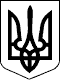 БЕРЕГІВСЬКА РАЙОННА ДЕРЖАВНА АДМІНІСТРАЦІЯЗАКАРПАТСЬКОЇ ОБЛАСТІР О З П О Р Я Д Ж Е Н Н Я_26.11.2020_                              Берегове                           №_____333____Про продовження перебування дитини в інституції Ужгородськоїспеціальної загальноосвітньої школи-інтернату І-ІІІ ступенів Закарпатської обласної радиВідповідно до статей 6 і 39 Закону України „Про місцеві державні адміністрації”, Закону України „Про охорону дитинства”, постанови Кабінету Міністрів України від 1 червня 2020 року № 586 „Деякі питання захисту дітей в умовах боротьби з наслідками гострої респіраторної хвороби COVID-19, спричиненої коронавірусом SARS-CoV-, подання відділу з питань освіти райдержадміністрації від 28.10.2020 № 735/01-32, враховуючи пропозиції комісії з питань захисту прав дитини районної державної адміністрації про доцільність влаштування та беручи до уваги стан здоров’я дитини, витяг з протоколу засідання психолого-медико-педагогічної консультації:1. Продовжити  цілодобове перебування неповнолітньої дитини _______, _______ року народження, мешканця села _______, вулиця _______ Берегівського району, у пансіоні Ужгородської спеціальної загальноосвітньої школи-інтернату І-ІІІ ступенів Закарпатської обласної ради (м.Ужгород, вул.Щедріна, 34) на період поточного навчального року (з 01.09.2020 до 31.05.2021 роки).2. Рекомендувати __________, матері дитини, та членам комісії впродовж терміну перебування дитини у пансіоні виконати рекомендації комісії з питань захисту прав дитини, затверджені протоколом від 24.11.2020 року № 13. 3. Контроль за виконанням розпорядження покласти на заступника голови державної адміністрації Бімбу Ф.Ф.Голова державної адміністрації                                 Іштван ПЕТРУШКА